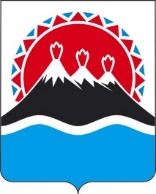 П О С Т А Н О В Л Е Н И ЕРЕГИОНАЛЬНОЙ СЛУЖБЫ ПО ТАРИФАМ И ЦЕНАМ  КАМЧАТСКОГО КРАЯ                   г. Петропавловск-КамчатскийВ соответствии с Федеральным законом Российской Федерации от 24.06.1998 № 89-ФЗ «Об отходах производства и потребления», постановлениями Правительства Российской Федерации от 16.05.2016 № 424 «Об утверждении порядка разработки, согласования, утверждения и корректировки инвестиционных и производственных программ в области обращения с твердыми коммунальными отходами, в том числе порядка определения плановых и фактических значений показателей эффективности объектов, используемых для обработки, обезвреживания и захоронения твердых коммунальных отходов», от 30.05.2016 № 484 «О ценообразовании в области обращения с твердыми коммунальными отходами», приказом Федеральной антимонопольной службы от 21.11.2016 № 1638/16 «Об утверждении методических указаний по расчету регулируемых тарифов в области обращения с твердыми коммунальными отходами», постановлением Правительства Камчатского края от 19.12.2008 № 424-П «Об утверждении Положения о Региональной службе по тарифам и ценам Камчатского края», протоколом Правления Региональной службы по тарифам и ценам Камчатского края от 25.11.2020 № ххПОСТАНОВЛЯЮ:1. Утвердить производственную программу в области обращения с твердыми коммунальными отходами регионального оператора ГУП «Спецтранс» для потребителей Вилючинского городского округа на 2021-2025 годы согласно приложению 1.2. Утвердить долгосрочные параметры регулирования ГУП «Спецтранс» на долгосрочный период регулирования для установления единого тарифа на услугу регионального оператора по обращению с твердыми коммунальными отходами ГУП «Спецтранс» для потребителей Вилючинского городского округа на 2021-2025 годы согласно приложению 2.3. Утвердить единые тарифы на услугу регионального оператора по обращению с твердыми коммунальными отходами ГУП «Спецтранс» для потребителей Вилючинского городского округа на 2021-2025 годы  согласно приложению 3.4. Компенсация выпадающих доходов ГУП «Спецтранс» от разницы между экономически обоснованным единым тарифом на услугу регионального оператора по обращению с твердыми коммунальными и льготным единым тарифом на услугу регионального оператора по обращению с твердыми коммунальными отходами населению и исполнителям коммунальных услуг для населения Вилючинского городского округа производится за счет субсидий, предоставляемых предприятию из бюджета Камчатского края, в соответствии с постановлением Правительства Камчатского края от 26.12.2018 № 560-П «Об утверждении Порядка предоставления из краевого бюджета субсидий юридическим лицам в целях возмещения недополученных доходов, возникающих в связи с оказанием услуг по обращению с твердыми коммунальными отходами».5. Настоящее постановление вступает в силу через десять дней после дня его официального опубликования.Приложение 1к постановлению Региональной службыпо тарифам и ценам Камчатского края от 25.11.2020 № ХХПроизводственная программа в области обращения с твердыми коммунальными отходами регионального оператора ГУП «Спецтранс» для потребителей Вилючинского городского округа на 2021-2025 годыРаздел 1. Паспорт производственной программыРаздел 2. Планируемый объем захоронения твердых коммунальных отходовРаздел 3. Перечень мероприятий производственной программыРаздел 4. Объем финансовых потребностей, необходимых для реализации производственной программы в области обращения с твердыми коммунальными отходамиРаздел 5. График реализации мероприятий производственной программы Раздел 6. Показатели  эффективности объектов захоронения твердых коммунальных отходовПриложение № 2к постановлению Региональной службы по тарифам и ценам Камчатского края от 25.11.2020 № хххДолгосрочные параметры регулирования ГУП «Спецтранс»   на долгосрочный период регулирования для установления единого тарифа на услугу регионального оператора по обращению с твердыми коммунальными отходами для потребителей Вилючинского городского округа на 2021-2025 годыПриложение 3к постановлению Региональной службыпо тарифам и ценам Камчатского края от 25.11.2020 № ХХЕдиные тарифы на услугу регионального оператора по обращению с твердыми коммунальными отходами ГУП «Спецтранс» для потребителей Вилючинского городского округа на 2021-2025 годыЭкономически обоснованные тарифы потребителям (кроме населения и исполнителей коммунальных услуг для населения) (НДС не облагаются)Льготные тарифы для населения и исполнителей коммунальных услуг для населения (НДС не облагаются)[Дата регистрации]№[Номер документа]Об утверждении единого тарифа на услугу регионального оператора по обращению с твердыми коммунальными отходами ГУП «Спецтранс» для потребителей Вилючинского городского округа на 2021-2025 годы Руководитель[горизонтальный штамп подписи 1]И.В.ЛагуткинаНаименование регулируемой организации Адрес Руководитель организацииРуководитель организацииКонтактный телефонНаименование регулируемой организации Адрес ДолжностьФ.И.О.Контактный телефонГУП «Спецтранс»683032, г. Петропавловск-Камчатский, ул. Высотная, 32аИ.о. Директора ХаджиевАлександрАланазарович(84152) 42-23-76Наименование органа регулированияАдрес Руководитель организацииРуководитель организацииКонтактный телефонНаименование органа регулированияАдрес ДолжностьФ.И.О.Контактный телефонРегиональная служба по тарифам и ценам Камчатского края 683003, г. Петропавловск-Камчатский, ул. Ленинградская, 118РуководительЛагуткина Ирина Владимировна(84152)42-83-81N п/пПоказатели           
производственной программыЕдиницы     
измеренияГодыГодыГодыГодыГодыN п/пПоказатели           
производственной программыЕдиницы     
измерения20212022202320242025123456781. Объем твердых коммунальных отходов                  тыс. м345 074,5545 074,5545 074,5545 074,5545 074,551.1в пределах норматива по накоплениютыс. м345 074,5545 074,5545 074,5545 074,5545 074,552По видам твердых коммунальных отходовтыс. м32.1сортированныетыс. м335 293,3735 293,3735 293,3735 293,3735 293,372.2несортированныетыс. м34 507,454 507,454 507,454 507,454 507,452.3крупногабаритныетыс. м35 273,725 273,725 273,725 273,725 273,72N  
п/пНаименование 
мероприятияСрок реализации мероприятий, годФинансовые потребности 
на реализацию мероприятий, тыс. руб.N  
п/пНаименование 
мероприятияСрок реализации мероприятий, годФинансовые потребности 
на реализацию мероприятий, тыс. руб.1234Мероприятия1. Текущая эксплуатация объектов 2021Мероприятия не запланированы1. Текущая эксплуатация объектов 2022Мероприятия не запланированы1. Текущая эксплуатация объектов 2023Мероприятия не запланированы1. Текущая эксплуатация объектов 2024Мероприятия не запланированы1. Текущая эксплуатация объектов 2025Мероприятия не запланированы2.Текущий и (или) капитальный ремонт объектов2021Мероприятия не запланированы2.Текущий и (или) капитальный ремонт объектов2022Мероприятия не запланированы2.Текущий и (или) капитальный ремонт объектов2023Мероприятия не запланированы2.Текущий и (или) капитальный ремонт объектов2024Мероприятия не запланированы2.Текущий и (или) капитальный ремонт объектов2025Мероприятия не запланированыN  п/пПоказателиГодтыс. руб.12341.Необходимая валовая выручка202156263,0282.Необходимая валовая выручка202258513,5503.Необходимая валовая выручка202360854,0914Необходимая валовая выручка202463288,2555Необходимая валовая выручка202565819,785Nп/пНаименование мероприятияГодСрок выполнения мероприятий производственной программы (тыс. руб.)Срок выполнения мероприятий производственной программы (тыс. руб.)Срок выполнения мероприятий производственной программы (тыс. руб.)Срок выполнения мероприятий производственной программы (тыс. руб.)Nп/пНаименование мероприятияГод1 квартал2 квартал3 квартал4 квартал.12345671.Текущая эксплуатация объектов2021----1.Текущая эксплуатация объектов2022----1.Текущая эксплуатация объектов2023---1.Текущая эксплуатация объектов2024----1.Текущая эксплуатация объектов2025----2.Текущий и (или) капитальный ремонт объектов2021----2.Текущий и (или) капитальный ремонт объектов2022----2.Текущий и (или) капитальный ремонт объектов2023---2.Текущий и (или) капитальный ремонт объектов2024----2.Текущий и (или) капитальный ремонт объектов2025----N  
п/пНаименование показателяЕд.     
измерения2021 год2022 год2023 год1234561.Доля проб подземных вод, почвы и воздуха, отобранных по результатам производственного экологического контроля, не соответствующих установленным требованиям, в общем объеме таких проб %0002.Количество возгораний твердых коммунальных отходов в расчете на единицу площади объекта, используемого для захоронения твердых коммунальных отходовшт/га000№ п/пНаименование регулируемой организацииГодБазовыйуровень операционных расходовИндексэффективности операционных расходовУдельный расход энергетических ресурсов№ п/пНаименование регулируемой организацииГодтыс. руб.%кВт*ч/ куб. м1.ГУП «Спецтранс»202148459,782--1.ГУП «Спецтранс»202248459,7821-1.ГУП «Спецтранс»202348459,7821-1.ГУП «Спецтранс»20448459,7821-1.ГУП «Спецтранс»202548459,7821-№ п/пНаименование 
регулируемой 
организацииГод (период) Единые тарифы на услугу регионального оператора по обращению с твердыми коммунальными отходами, руб./куб.м1.ГУП «СПЕЦТРАНС»01.01.2021-30.06.20211248,221.ГУП «СПЕЦТРАНС»01.07.2021-31.12.20211248,222ГУП «СПЕЦТРАНС»01.01.2022-30.06.20221298,152ГУП «СПЕЦТРАНС»01.07.2022-31.12.20221298,153ГУП «СПЕЦТРАНС»01.01.2023-30.06.20231350,083ГУП «СПЕЦТРАНС»01.07.2023-31.12.20231350,084.ГУП «СПЕЦТРАНС»01.01.2023-30.06.20231404,084.ГУП «СПЕЦТРАНС»01.07.2023-31.12.20231404,085.ГУП «СПЕЦТРАНС»01.01.2023-30.06.20231460,245.ГУП «СПЕЦТРАНС»01.07.2023-31.12.20231460,24№ п/пНаименование 
регулируемой 
организацииГод (период) Единые тарифы на услугу регионального оператора по обращению с твердыми коммунальными отходами, руб./куб.м1.ГУП «СПЕЦТРАНС»01.01.2021-30.06.2021384,841.ГУП «СПЕЦТРАНС»01.07.2021-31.12.2021384,84